Freilandeier von ObergerlafingenHier gibt es die besten Freilandeier ;-)Sie kommen von glücklichen Hühnern aus einem fixen oder mobilen Hühnerstall.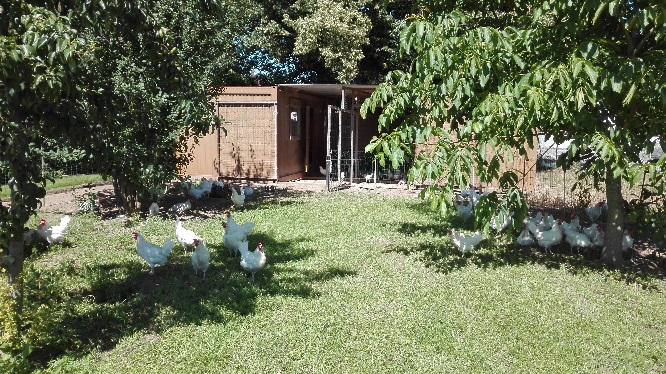 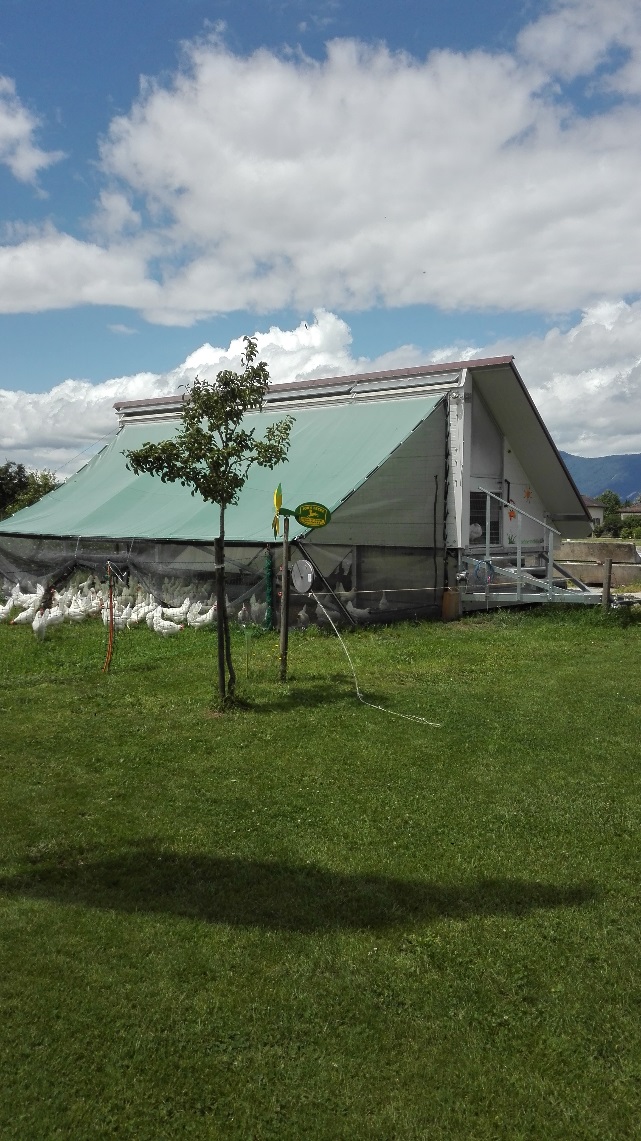 Die Legehennen geniessen einen Aussenklimabereich (ab 10 Uhr) sowie jeden Nachmittag Auslauf ins Grüne…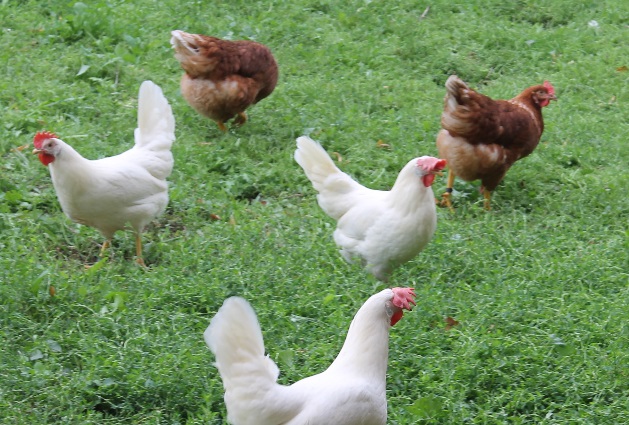 Besten Dank für Ihre UnterstützungJ. & S. Odermatt, Grüttstrasse 1, 4564 Obergerlafingen, 078 735 37 24